«Куколка из детских носков»Цель:   Взаимодействовать с родителями в соответствии с Федеральным государственным образовательным стандартом дошкольного образования, по вопросам образования ребенка, непосредственного вовлечения их в образовательную деятельность, поделиться опытом изготовления куклы из детских носков, обучив родителей детского сада данному приему, распространять опыт изготовления среди детей старшего дошкольного возраста.  Задачи: - Продолжать знакомить родителей с художественным творчеством   через приобщение к созданию кукол.- Обучить приемам работы с тканью  как поделочным материалом для создания  тряпичной куклы. - Пробудить у родителей   желание дарить свои изделия близким людям  .- Познакомить с историей игрушек из носков. -использовать в своей работе знакомые техники декоративно-прикладного творчества- научиться планировать свою деятельность и добиваться запланированных результатов .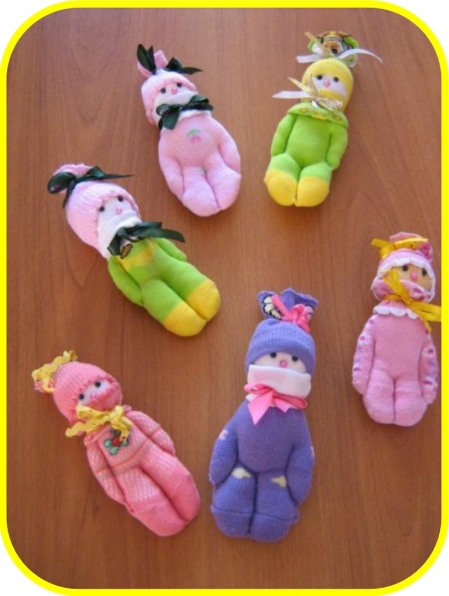 1. Для изготовления кукол потребуется одна пара цветных детских носков и один белый носок; вата для набивания куклы; нитки, иголка, ножницы, тесьма для украшения; бисер для глаз и носа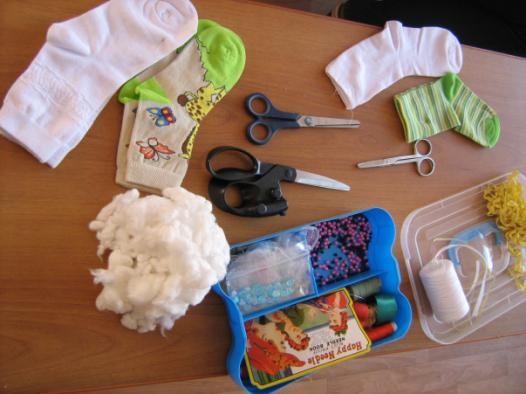 2. Берем один цветной носок, обрезаем пятку носка, а верхнюю часть с резинкой откладываем в сторону (для будущей шапочки)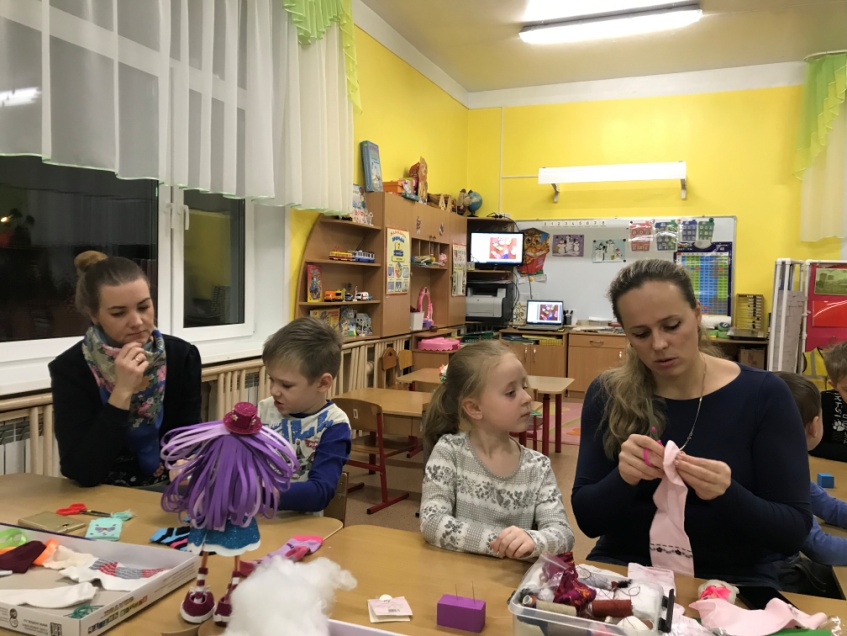 3. Берем белый носок, обрезаем пятку и мысок носка. Это будет заготовка для головы куклы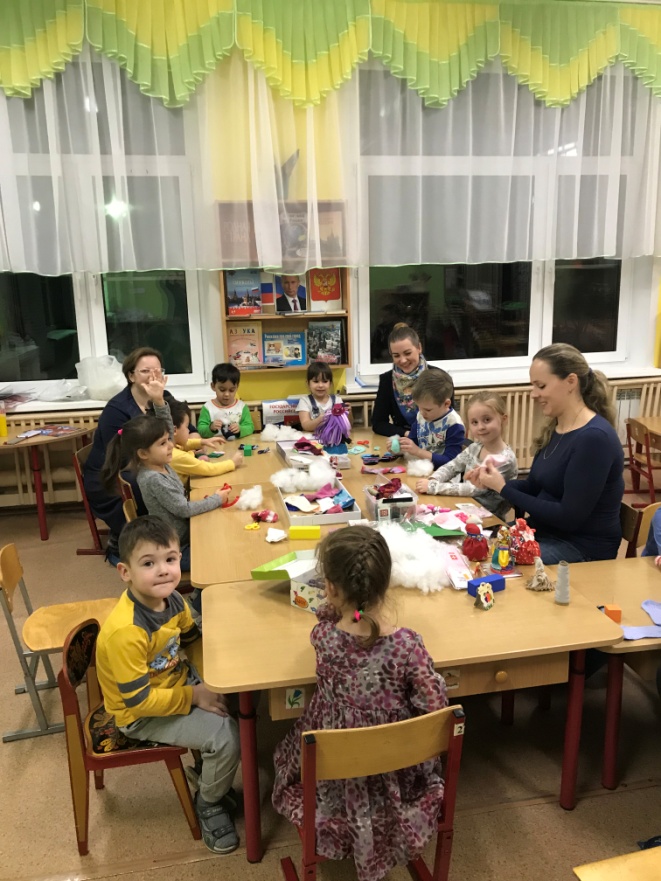 4. Пришиваем белый носок к цветному по кругу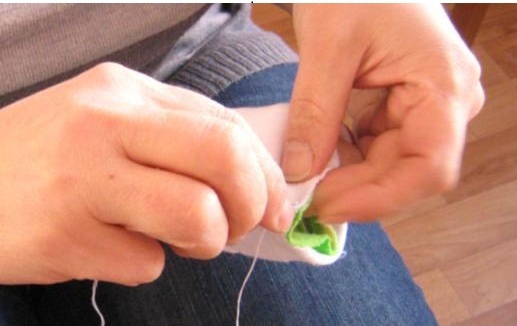 5. Прошиваем стежком от середины цветного носка до мыска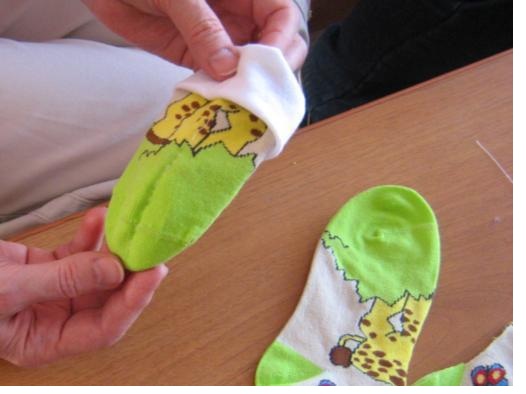 6. От границы соединения белого и цветного носков прошить две параллельных линии для формирования рук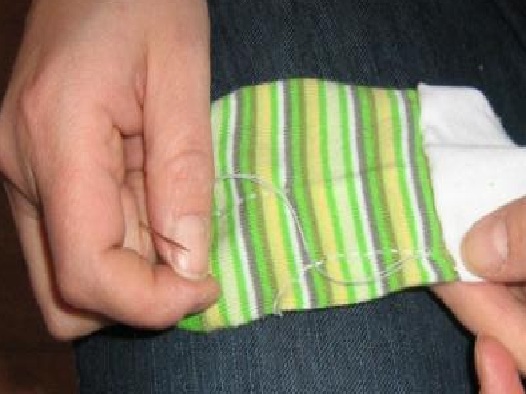 7. Заготовку набиваем ватой, формируя руки, ноги и туловище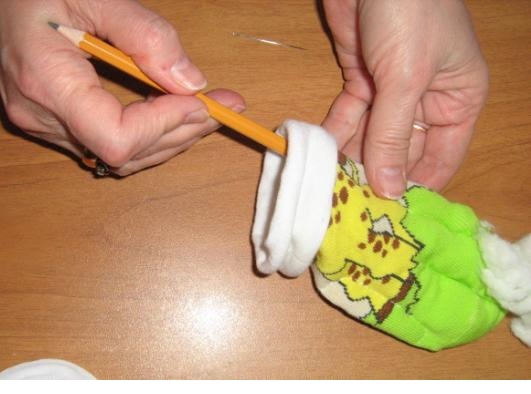 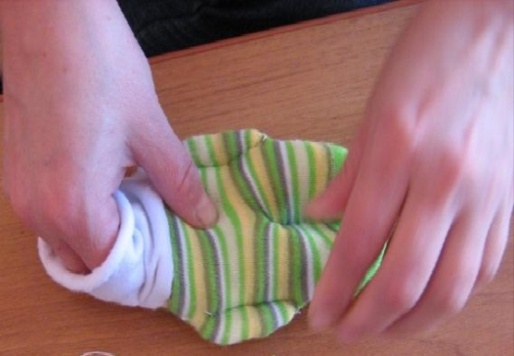 8. Ниткой закрепляем туловище на границе белого и цветного носков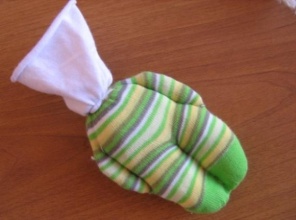 9. Верхнюю часть заготовки (белый носок) набиваем ватой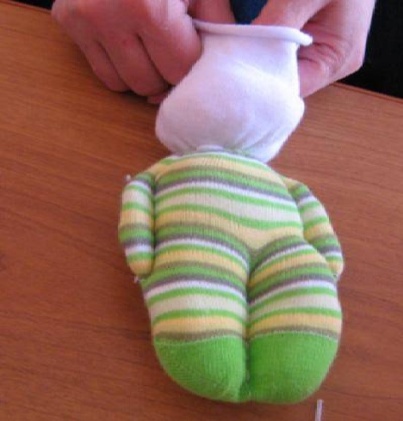 10. Ниткой закрепляем верхнюю часть заготовки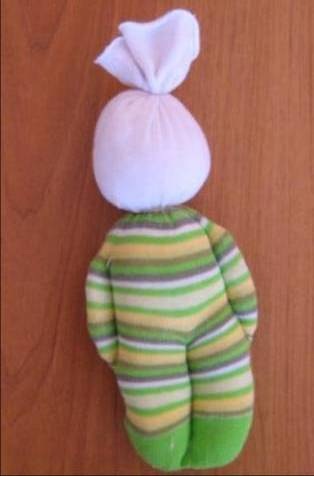 11. Берем бусины черного цвета и пришиваем глаза. Берем бусину розового цвета и пришиваем нос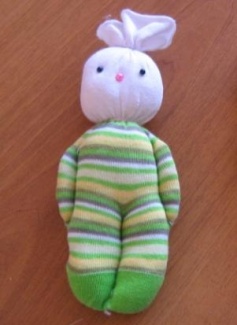 12. Оставшуюся часть цветного носка обрезаем по кругу и надеваем на куклу, имитируя шарф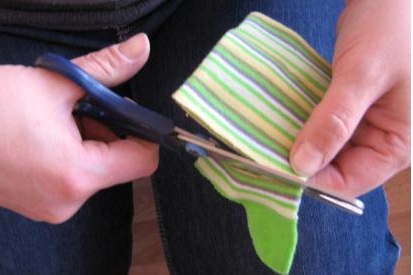 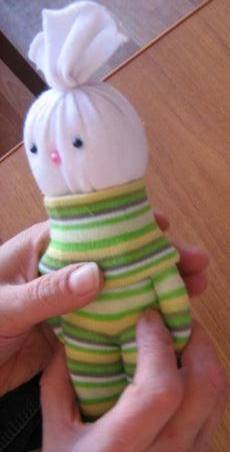 13. От второго цветного носка обрезаем часть носка с резинкой и надеваем на куклу, имитируя шапочку. Перевязываем шарф и шапочку цветной лентой или тесьмой.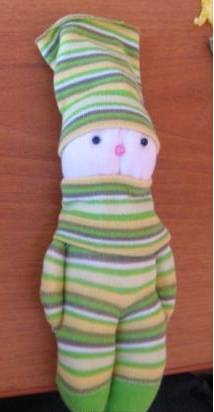 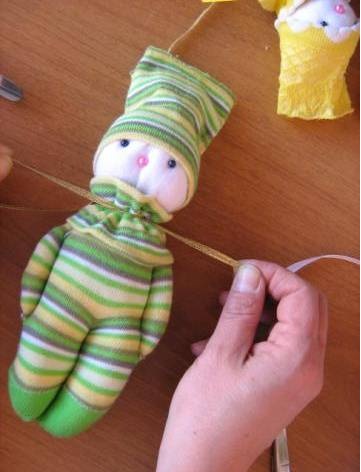 14. Подарок для мамы готов!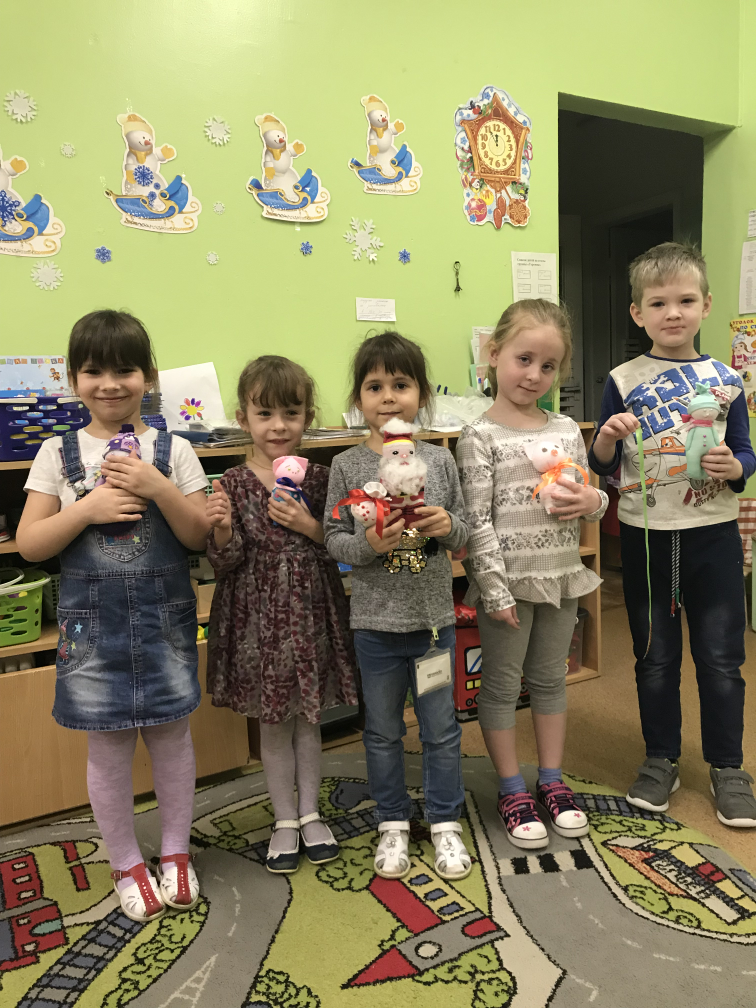 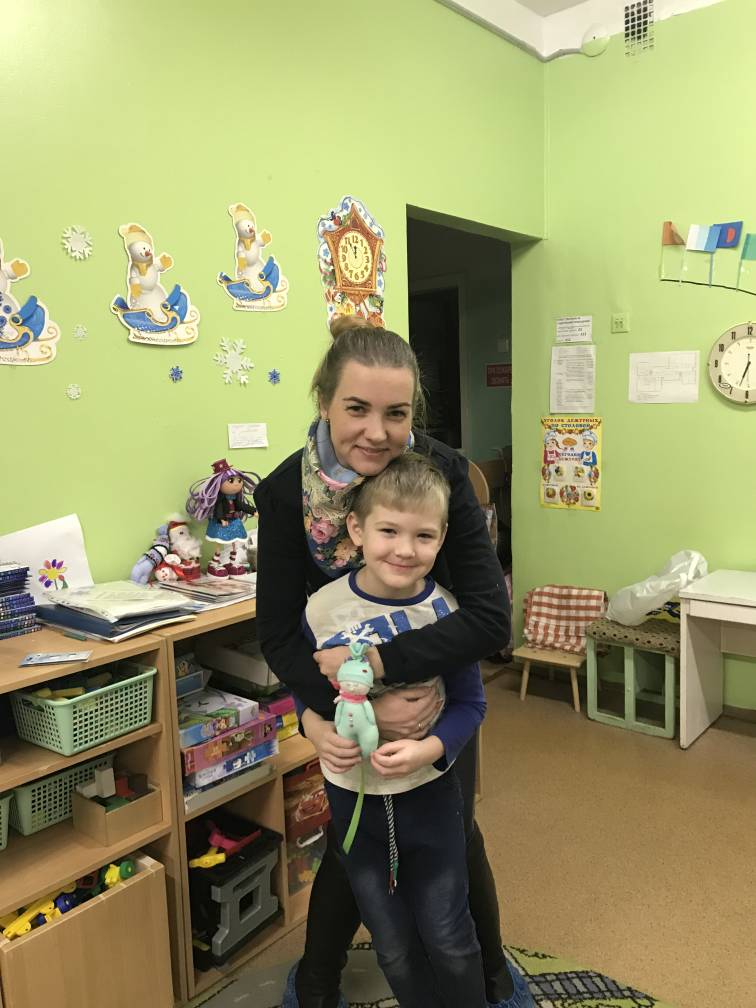 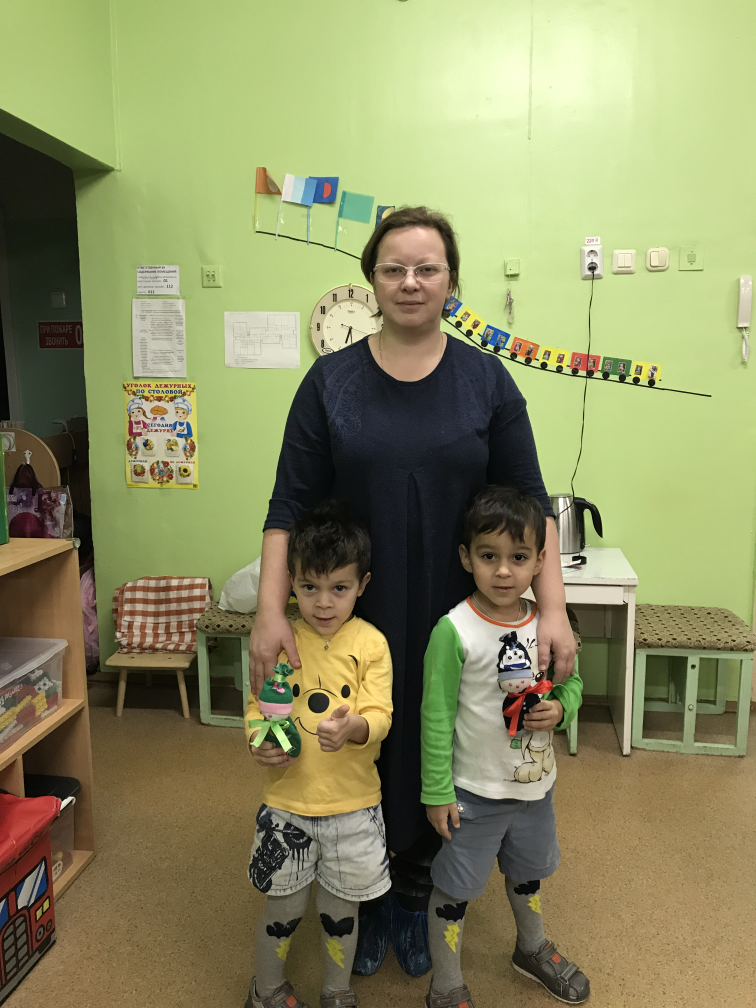 